FRANKLIN D ROOSEVELT PRIMARY SCHOOL 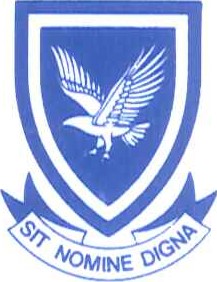 Mendelssohn Road, Roosevelt Park PO Box 1070, Roosevelt Park, 2129    Principal: V Matloga   Tel: (011) 782 - 6526 Fax (011) 888 - 1476     www.fdrprimary.co.za    Email: headmaster@fdrprimary.co.zaWEEK TWO: 28 -04-2020 TO 30-04-2020PS. If your child could not take his/her workbooks from school, please complete all the activities that do not require books (Writing sentences using the phonic words, Maths concepts and Life Skills). You can also practice writing simple weekend news to prepare them for the beginning of the term. EDUCATORNAMEGRADESUBJECTCONTENT TOPIC/CONCEPTTEXT BK REFERNCE INDICATE PAGE, ACTIVITY NUMBER TO COMPLETE ETCDURATION OF TASKGrade 1 EducatorsOneEnglishPhonicsPhonic Book Page 15 (Each day according to the work)DBE books: Page 74 - 79WritingDaily NewsWrite short simple sentences with the following words: Tuesday: can, van, ranWednesday: jam, ham, bedThursday: play, with, this, anFridays: TestYou may also start practicing how to write daily news. e.g. On Monday, I played with my sister. The daily news do not have to be true, just encourage the use of core words in the children sentences. Alternatively, have the learners tell you their sentence and help them with the spelling words. e.g. On Friday I went to the movies. Encourage the learner to tell you which sounds they can hear in the word they would like help with. Ask them what sound the word begins with, then you can write the word down for them to copy into their sentence. It is okay if you help them with each word, as long as they are able to identify the beginning sound. The more practice using these words, the better the learners will become. Remember to finger space after each word for the correct spacing. ReadingPractice set 3 core words and read old reading sheets. Parents may create their own sentences, as long as you focus on using the core words so that learners can recognize them as single words and in sentences. MathsBondsBonds Book Page 11– 13 (1 page per day)Numbers & Operations ConceptsTuesday: DBE book page 80 - 81Biggest to smallest Smallest to biggestE.g. order the following numbers from biggest to smallest: 5, 1, 7, 9, 2 = 9, 7, 5, 2, 1 and vice versa Wednesday: CapacityDBE book pages 78,79Capacity 84, 85Thursday:Before/after/in-betweenTeach- more than and less than GDE 88 – 89Life SkillsMy Family themeDiscuss each question per day:-  My family- Different families- Roles in my family- Reasons I love my familyPlease revise this concept. Also important to note this week, ensure that you discuss inclusivity, that not all families are the same. Some families have no mom or dad etc. Discuss all the different types of families you can think of. 